РОССИЙСКАЯ ФЕДЕРАЦИЯКОСТРОМСКАЯ ОБЛАСТЬСОВЕТ ДЕПУТАТОВгородского поселения город МакарьевМакарьевского муниципального районаРешение № 37229 июля 2016 годаОб утверждении Положения об инвестиционной деятельности в городском поселении город Макарьев Макарьевского муниципального района, осуществляемой в форме капитальных вложений  В целях развития инвестиционной деятельности на территории городского поселения город Макарьев Макарьевского муниципального района, в соответствии со статьей 19 Федерального закона от 25.02.1999 39-ФЗ «Об инвестиционной деятельности в Российской Федерации, осуществляемой в форме капитальных вложений», Законом Костромской области от 26.06.2013 379-5-ЗКО «Об инвестиционной деятельности в Костромской области, осуществляемой в форме капитальных вложений», руководствуясь    Уставом  городского поселения город Макарьев, Совет депутатов второго созываРЕШИЛ:1. Утвердить  Положения об инвестиционной деятельности  в городском поселении город Макарьев Макарьевского муниципального района, осуществляемой в форме капитальных вложений. 2. Контроль исполнения данного решения возложить на заместителя главы администрации городского поселения город Макарьев и постоянную депутатскую комиссию по местному самоуправлению.  3. Настоящее решение  вступает в силу с момента официального опубликования в печатном издании «Городские новости».Временно исполняющий полномочия                             Председатель Совета депутатов       Главы городского поселения город                                   Макарьев                                                                Д. КОСОВАНОВ                                                                Н. МОКИНАПриложение  к решению Совета депутатов городского поселения город Макарьев от 29.07.2016 № 372Положение об инвестиционной деятельности  в городском поселении город Макарьев Макарьевского муниципального района, осуществляемой в форме капитальных вложенийСтатья 1.  Общие положения1. Настоящее Положение устанавливает правовые и экономические основы инвестиционной деятельности на территории городского поселения город Макарьев Макарьевского муниципального района Костромской области, осуществляемой в форме капитальных вложений, а также гарантии равной защиты прав и интересов субъектов инвестиционной деятельности, и направлен на привлечение инвестиций в экономику городского поселения город Макарьев.2. Термины в сфере инвестиционной деятельности, осуществляемой в форме капитальных вложений, используются в настоящем Положении в значениях, определенных Федеральным законом от 25.02.1999 № 39-ФЗ «Об инвестиционной деятельности в Российской Федерации, осуществляемой в форме капитальных вложений».Статья 2. Правовая основа настоящего ПоложенияПравовую основу настоящего Положения составляют Конституция Российской Федерации, Налоговый кодекс Российской Федерации, Бюджетный кодекс Российской Федерации, Федеральный закон «Об инвестиционной деятельности в Российской Федерации, осуществляемой в форме капитальных вложений», Закон Костромской области «Об инвестиционной деятельности в Костромской области, осуществляемой в форме капитальных вложений», Устав городского поселения город Макарьев Макарьевского муниципального района.Статья 3. Принципы инвестиционной деятельностиИнвестиционная деятельность осуществляется на принципах:1) законности;2) объективности и экономической обоснованности принимаемых решений об установлении режима наибольшего благоприятствования для инвесторов;3) открытости и доступности для всех инвесторов информации, необходимой для осуществления инвестиционной деятельности, за исключением случаев, предусмотренных законодательством в отношении государственной, служебной или коммерческой тайны;4) равноправия инвесторов при осуществлении инвестиционной деятельности;5) взаимной ответственности органов местного самоуправления муниципального района и субъектов инвестиционной деятельности;6) сбалансированности муниципальных и частных интересов.Статья 4. Регулирование инвестиционной деятельностиРегулирование инвестиционной деятельности в городском поселении город Макарьев Макарьевского районе осуществляется органами местного самоуправления в пределах их компетенции и включает в себя:1) определение приоритетных направлений социально-экономического развития городского поселения город Макарьев Макарьевского района  и формирование на их базе инвестиционной политики;         2) принятие муниципальных нормативных правовых актов, направленных на улучшение инвестиционного климата в городском поселении город Макарьев Макарьевского районе и размещение их в информационно-телекоммуникационной сети «Интернет» на сайте Макарьевского района: www.gradmakariev.ru;3) участие в разработке, экспертизе и реализации инвестиционных проектов, претендующих на муниципальную поддержку, а также отбор инвестиционных проектов;4) создание режима наибольшего благоприятствования, обеспечивающего расширение прав и возможностей инвесторов;5) установление дополнительных мер поддержки инвестиционной деятельности;6) подбор и (или) предоставление земельных участков для размещения объектов капитальных вложений;7) представление инвестиционных проектов, реализуемых на территории городского поселения город Макарьев Макарьевского района, на форумах, выставках, презентациях;8) размещение информации об инвестиционных проектах, реализуемых на территории муниципального района, в  средствах массовой информации.Статья 5. Инвестиционное соглашение1. Инвестиционное соглашение - договор, заключенный администрацией городского поселения город Макарьев Макарьевского муниципального района с инвестором, закрепляющий формы, объемы, сроки осуществления инвестиционного проекта, права, обязанности и ответственность сторон, перечень и объем мер поддержки, предоставляемых в соответствии с настоящим Положением.2. Решение о заключении инвестиционного соглашения принимается администрацией городского поселения город Макарьев Макарьевского муниципального района с учетом рекомендаций  Совета по инвестициям при главе городского поселения город Макарьев Макарьевского муниципального района Костромской области. 3. Заключение (расторжение) инвестиционного соглашения осуществляется в порядке, определенном постановлением администрации городского поселения город Макарьев Макарьевского муниципального района 4. Расторжение инвестиционных соглашений осуществляется в случаях, установленных пунктами 2-4 части 5 статьи 9 настоящего Положения.Статья 6. Совет по инвестициям при главе городского поселения город Макарьев Макарьевского муниципального района  1.  Совета по инвестициям при главе городского поселения город Макарьев Макарьевского муниципального района Костромской области (далее - Совет) является совещательным органом, созданным для предварительного рассмотрения вопросов и подготовки предложений, связанных с выработкой и повышением инвестиционной привлекательности и улучшением инвестиционного климата городского поселения город Макарьев Макарьевского муниципального района.2. Порядок деятельности Совета и его состав утверждаются постановлением администрации городского поселения город Макарьев Макарьевского муниципального района.3. На Совете рассматриваются инвестиционные проекты, реализуемые или планируемые к реализации на территории городского поселения город Макарьев Макарьевского муниципального района.Статья 7. Документы, представляемые для рассмотрения инвестиционного проекта на СоветеИнвестор для рассмотрения инвестиционного проекта на Совете представляет в администрацию городского поселения город Макарьев Макарьевского муниципального района следующие документы:1) заявление о рассмотрении инвестиционного проекта;2) бизнес-план (технико-экономическое обоснование) инвестиционного проекта с расчетом срока окупаемости инвестиционного проекта;3) копии договоров, банковских гарантий или иных документов, подтверждающих способность инвестора внести предусмотренные инвестиционным проектом инвестиции в полном объеме и в установленные сроки;4) копии форм бухгалтерской отчетности за предшествующий отчетный период (при наличии); 5) копии учредительных документов (для юридических лиц), засвидетельствованных в установленном порядке;6) справку из налогового органа об отсутствии задолженности по уплате налогов и сборов;7) справку о среднесписочной численности и размере среднемесячной заработной платы работников юридического лица, индивидуального предпринимателя;8) справку  об отсутствии задолженности по заработной плате, подписанную руководителем и главным бухгалтером инвестора.Субъект инвестиционной деятельности вправе представить   следующие документы:1) выписку из Единого государственного реестра юридических лиц (индивидуальных предпринимателей), выданную органом, осуществляющим государственную регистрацию юридических лиц, физических лиц в качестве индивидуальных предпринимателей, или засвидетельствованную в нотариальном порядке копию такой выписки, в Администрацию.  Выписка из Единого государственного реестра юридических лиц или выписка из Единого государственного реестра индивидуальных предпринимателей должна быть выдана в срок, не превышающий 30 дней до дня подачи указанных документов;2) засвидетельствованную в установленном порядке копию свидетельства о постановке на учет юридического лица (индивидуального предпринимателя) в налоговом органе по месту нахождения.В случае, если указанные   документы не представлены субъектом инвестиционной деятельности, указанные документы Администрация запрашивает в органе, осуществляющем государственную регистрацию юридических лиц, физических лиц в качестве индивидуальных предпринимателей.Статья 8. Экспертиза инвестиционных проектов1. Администрация городского поселения город Макарьев Макарьевского муниципального района организует проведение экспертизы инвестиционных проектов и документов, указанных в статье 7 настоящего Положения.2. Проведение экспертизы инвестиционных проектов осуществляется в порядке, определенном постановлением администрации  городского поселения город Макарьев Макарьевского муниципального района.          	Статья 9. Реестр инвестиционных проектов городского поселения город Макарьев Макарьевского муниципального района1. Инвестиционные проекты включаются в Реестр инвестиционных проектов городского поселения город Макарьев Макарьевского муниципального района (далее - Реестр) после заключения инвестиционного соглашения. Реестр содержит перечень инвестиционных проектов и информацию о ходе их реализации. Реестр ведется в порядке, определенном распоряжением администрации городского поселения город Макарьев Макарьевского муниципального района.2. Основанием для включения инвестиционного проекта в Реестр является выполнение следующих условий:1) соответствие инвестиционного проекта приоритетным направлениям инвестиционной деятельности в городском поселении город Макарьев Макарьевском муниципальном  районе;2) суммарный объем капитальных вложений, предполагаемый инвестиционным проектом, составляет   не менее 1 млн. рублей; 3) создание не менее 2 новых рабочих мест.3. Со дня включения инвестиционного проекта в Реестр инвестор получает право на установление по отношению к нему режима наибольшего благоприятствования в соответствии с настоящим Положением на срок окупаемости инвестиционного проекта, определяемый в соответствии с Порядком определением срока окупаемости инвестиционного проекта, утвержденным постановлением администрации городского поселения город Макарьев Макарьевского муниципального района (далее – Порядок определения срока окупаемости).4. Решение о включении инвестиционного проекта в Реестр и установление режима наибольшего благоприятствования оформляются постановлением администрации городского поселения город Макарьев Макарьевского муниципального района.5. Исключение инвестиционного проекта из Реестра осуществляется на основании постановления администрации городского поселения город Макарьев Макарьевского муниципального района в следующих случаях:1) полное исполнение субъектами инвестиционной деятельности, принимавшими участие в реализации конкретного инвестиционного проекта, своих обязательств, определенных данным инвестиционным проектом, инвестиционным соглашением и настоящим Положением;2) неисполнение или частичное исполнение субъектами инвестиционной деятельности, принимавшими участие в реализации конкретного инвестиционного проекта, своих обязательств, определенных инвестиционным проектом, инвестиционным соглашением и настоящим Положением;3) по решению суда;4) по соглашению сторон инвестиционного соглашения.6. Приоритетные направления инвестиционной деятельности в городском поселении город Макарьев Макарьевском муниципальном  районе определяются решением Совета депутатов городского поселения город Макарьев Макарьевского муниципального района.Статья 10. Режим наибольшего благоприятствования для инвесторов1. Режим наибольшего благоприятствования предоставляется инвесторам и может включать в себя:1) предоставление льгот по арендной плате за земельные участки, находящиеся в муниципальной собственности городского поселения город Макарьев Макарьевского муниципального района, в порядке, установленном администрацией городского поселения город Макарьев Макарьевского муниципального района;  2) организационная поддержка и сопровождение инвестиционного проекта в соответствии с Порядком, утвержденным распоряжением администрации городского поселения город Макарьев Макарьевского муниципального района.2. Режим наибольшего благоприятствования распространяется на объекты капитальных вложений. Действие льгот по налогам, пониженных налоговых ставок, установленных ранее, не может быть прекращено в связи с установлением режима наибольшего благоприятствования в соответствии с действующим законодательством.Статья 11. Права субъектов инвестиционной деятельности1. Субъекты инвестиционной деятельности имеют право на:1) консультации специалистов отраслевых (функциональных) органов  управления в городском поселении город Макарьев Макарьевском муниципального района по вопросам применения законодательства в части регулирования инвестиционной деятельности;2) инициирование заключения инвестиционного соглашения или соглашения о намерениях по реализации инвестиционного проекта. 2. Инвесторы имеют равные права на:1) осуществление инвестиционной деятельности на территории городского поселения город Макарьев Макарьевского муниципального района в соответствии с действующим законодательством;2) самостоятельное определение объемов и направлений капитальных вложений, а также заключение договоров с другими субъектами инвестиционной деятельности в соответствии с Гражданским кодексом Российской Федерации;3) владение, пользование и распоряжение объектами капитальных вложений и результатами осуществленных капитальных вложений;4) передачу по договору и (или) контракту своих прав на осуществление капитальных вложений и на их результаты физическим и юридическим лицам,    в соответствии с законодательством Российской Федерации;5) объединение собственных и привлеченных средств со средствами других инвесторов в целях совместного осуществления капитальных вложений на основании договора и в соответствии с законодательством Российской Федерации;6) получение и свободное использование результатов инвестиционной деятельности, включая право на беспрепятственное перемещение доходов от инвестиционной деятельности, остающихся в распоряжении инвестора после уплаты налогов и сборов в соответствии с действующим законодательством;7) предоставление земельных участков, природных ресурсов, необходимых для реализации инвестиционного проекта, в порядке, определенном действующим законодательством Российской Федерации; 8) участие в проводимых администрацией городского поселения город Макарьев Макарьевского муниципального района  мероприятиях по повышению инвестиционной привлекательности городского поселения город Макарьев Макарьевского муниципального района;9) обращение в  органы местного самоуправления городского поселения город Макарьев Макарьевского муниципального района   за защитой своих прав и помощью при реализации инвестиционных проектов;10) осуществление других прав, предусмотренных договором и (или)   контрактом в соответствии с законодательством Российской Федерации и заключенным инвестиционным соглашением.Статья 12. Обязанности субъектов инвестиционной деятельностиСубъекты инвестиционной деятельности обязаны:1) осуществлять инвестиционную деятельность в соответствии с международными договорами Российской Федерации, федеральными законами и иными нормативными правовыми актами Российской Федерации, законами и иными нормативными правовыми актами Костромской области и нормативными правовыми актами городского поселения город Макарьев Макарьевского  муниципального района; 2) использовать средства, направляемые на капитальные вложения, в том числе средства, предоставленные в качестве мер поддержки инвестиционной деятельности, по целевому назначению;3) иметь лицензию на право осуществления соответствующей деятельности в случаях, предусмотренных законодательством Российской Федерации;4) своевременно и в полном объеме выполнять обязательства, установленные включенным в Реестр инвестиционным проектом;5) выполнять требования инвестиционного соглашения, заключенного с администрацией городского поселения город Макарьев Макарьевского муниципального района;7) своевременно и в полном объеме предоставлять в администрацию городского поселения город Макарьев Макарьевского муниципального района отчетность о реализации инвестиционного проекта в соответствии с Порядком срока окупаемости.Статья 13. Ответственность субъектов инвестиционной деятельности1. При неисполнении субъектами инвестиционной деятельности обязанностей, указанных в статье 12 настоящего Положения, администрация городского поселения город Макарьев Макарьевского муниципального района направляет виновной стороне письменное предписание с требованием об устранении нарушений. Предписание подлежит немедленному рассмотрению и исполнению, о чем в месячный срок должно быть сообщено в администрацию городского поселения город Макарьев Макарьевского муниципального района.2. В случае неисполнения субъектом инвестиционной деятельности требований части 1 настоящей статьи, а также в случае признания ненадлежащим исполнения предписания администрация городского поселения город Макарьев Макарьевского муниципального района вправе в одностороннем порядке расторгнуть инвестиционное соглашение.3. Субъекты инвестиционной деятельности, виновные действия которых послужили основанием для исключения инвестиционного проекта из Реестра, несут имущественную ответственность в соответствии с действующим законодательством и инвестиционным соглашением.4. Ответственность субъектов инвестиционной деятельности за неисполнение требований инвестиционного соглашения устанавливается в инвестиционном соглашении.Статья 14. Гарантии прав субъектов инвестиционной деятельности1. Органы местного самоуправления  городского поселения город Макарьев Макарьевского муниципального района гарантируют:1) обеспечение равных прав субъектов инвестиционной деятельности в соответствии с законодательством Российской Федерации, Костромской области, настоящим Положением;2) гласность и открытость в рассмотрении инвестиционных проектов;3) защиту капитальных вложений;4) невмешательство в хозяйственную деятельность субъектов инвестиционной деятельности, осуществляемую в соответствии с действующим законодательством.2. Органы местного самоуправления городского поселения город Макарьев Макарьевского муниципального района гарантируют инвесторам сохранение условий деятельности, установленных настоящим Положением, существовавших на момент заключения инвестиционного соглашения, на срок окупаемости проекта. Гарантии могут быть пересмотрены только в случае их несоответствия последующим изменениям законодательства Российской Федерации.3.  Органы местного самоуправления  городского поселения город Макарьев Макарьевского муниципального района не вправе ограничивать права инвесторов в выборе объектов капитальных вложений, за исключением случаев, предусмотренных законодательством Российской Федерации.Статья 15. Защита капитальных вложений1. Капитальные вложения не могут быть безвозмездно национализированы, реквизированы, к ним не могут быть применены меры, равные указанным по последствиям. Применение таких мер возможно лишь с полным возмещением инвестору всех убытков, причиненных отчуждением инвестированного имущества, включая упущенную выгоду в случаях и в порядке, установленных действующим законодательством Российской Федерации.2. Страхование капитальных вложений осуществляется в соответствии с законодательством Российской Федерации.     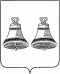 